	                         ПРЕСС-РЕЛИЗ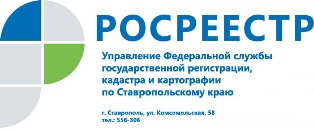 Электронные услуги Росреестра набирают популярность в краеЭлектронные услуги и сервисы  Росреестра  являются важной частью общероссийской системы электронного правительства. Формирование электронного правительства в России стало возможным благодаря широкому распространению информационно-коммуникационных технологий в социально-экономической сфере и органах государственной власти. Многие федеральные и региональные органы власти переводят взаимодействие с потребителями услуг в электронный вид.Количество заявлений, поступающих в Управление Росреестра по Ставропольскому краю в электронном виде, растет с каждым днем.Если говорить о количестве поданных в электронном виде заявлений на регистрацию прав на объекты недвижимости за период 2017 года, то их количество составило около 13 500 заявлений, а на государственный кадастровый учет – 4 800 заявлений в электронном виде, что в значительной степени меньше по сравнению с 2018 годом.О заметном росте спроса на цифровой вариант направления документов заявителей на регистрацию права собственности по сделке и постановке на государственный кадастровый учет наблюдается с начала 2018 года.Так за первый квартал 2018 года общее количество поданных заявлений в электронном виде составило – 14 800, из них заявлений поданных на государственную регистрацию прав – 11 900, на государственный кадровый учет – 2900 заявлений. По проведенному анализу второго квартала 2018 года процент поданных заявлений в электронном виде на государственную регистрацию прав на объекты недвижимости и государственный кадастровый учет объектов недвижимости возрос примерно в 1,5 раза. А по итогам третьего квартала 2018 года, по сравнению с началом 2018 года, количество поданных заявлений в электронном виде возросло на 56%. Такому росту способствует, в частности, то, что установлены сокращенные сроки регистрации (не более пяти рабочих дней с даты приема органом регистрации заявления о государственной регистрации при отсутствии оснований для приостановления) для заявлений, поступивших    в   электронном   виде.Благодаря порталу  Росреестра  заявители могут не терять время на визит в офис МФЦ и подавать заявления в электронном виде на  регистрацию права и постановку на государственный кадастровый учет, не выходя из дома.Для улучшения качества обслуживания на официальном сайте Росреестра создан электронный сервис «Личный кабинет». Для авторизации в личном кабинете Росреестра используется подтвержденная учетная запись пользователя на едином портале государственных услуг Российской Федерации. С порядком подтверждения такой учетной записи можно ознакомиться на едином портале государственных услуг Российской Федерации.Об Управлении Росреестра по Ставропольскому краюУправление Федеральной службы государственной регистрации, кадастра и картографии по Ставропольскому краю является территориальным органом Федеральной службы государственной регистрации, кадастра и картографии, осуществляет функции по государственной регистрации прав на недвижимое имущество и сделок с ним, землеустройства, государственного мониторинга земель, геодезии, картографии, а также функции государственного геодезического надзора, государственного земельного контроля, надзора за деятельностью саморегулируемых организаций оценщиков, контроля (надзора) за деятельностью арбитражных управляющих, саморегулируемых организаций арбитражных управляющих на территории Ставропольского края. Исполняет обязанности руководителя Управления Росреестра по Ставропольскому краю Колесников Михаил Дмитриевич.Контакты для СМИПресс-службаУправления Федеральной службы 
государственной регистрации, кадастра и картографии по Ставропольскому краю (Управление Росреестра по СК) +7 8652 556 500 (доб. 1309)+7 8652 556 491smi@stavreg.ruwww.stavreg.ru www.rosreestr.ru 355012, Ставропольский край, Ставрополь, ул. Комсомольская, д. 58